BIBLIOTEKA SZKOLNA POLECA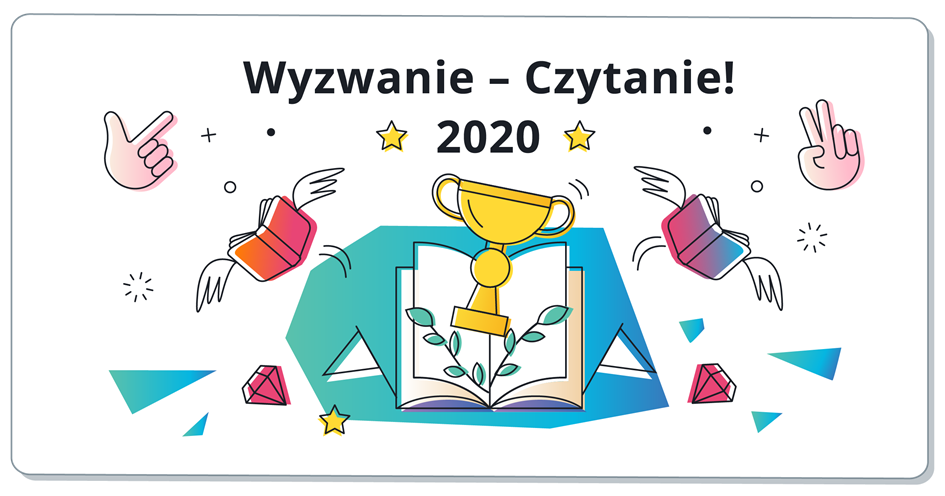 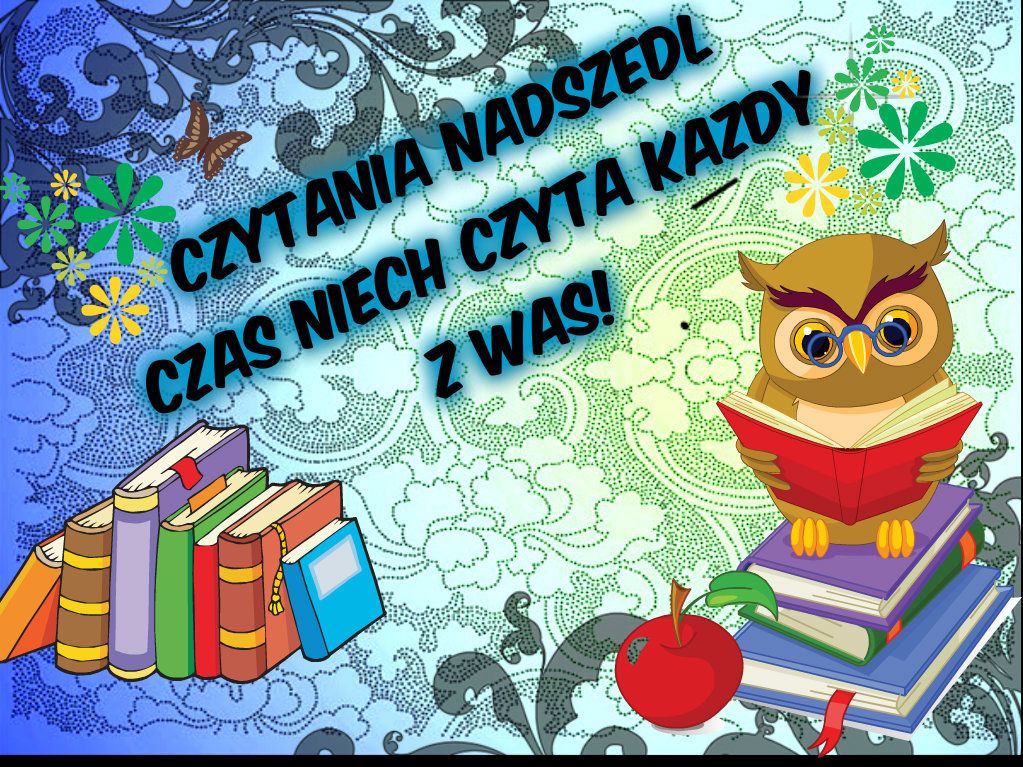 SEWERYNA SZMAGLEWSKA „CZARNE STOPY”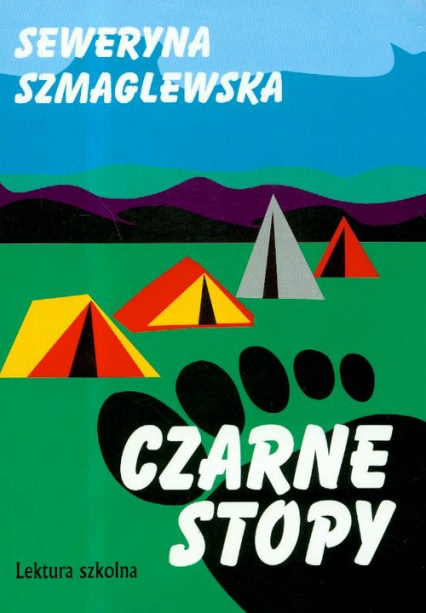 Zgrany zastęp Czarnych Stóp wyrusza na letni obóz harcerski w Góry Świętokrzyskie. Dla zastępowego Maćka Osy i jego gromadki najmłodszych harcerzy, dla Marka, Fobusza, Felka i małego No - Bo to pierwsze samodzielne wakacje. Pierwsze ognisko, pierwsze podchody, pierwsze nocne alarmy. Trzydzieści dnia życia obozowego na zboczu Diabelskiego Kamienia wypełniają wspaniałe przygody, zabawne pościgi, ćwiczenia spostrzegawczości, strachy i niespodzianki. Podczas tropienia harcerze trafiają na ślad tajemniczej postaci Leśnego Oka, która z gąszczy obserwuje poczynania chłopców. Bohater książki, Marek Osiński, chłopiec samotny i nieszczęśliwy, odnajduje w czasie tych pierwszych harcerskich wakacji przyjaźń, optymizm i wiarę w siebie. Tytułowe Czarne Stopy to nazwa grupy młodych harcerzy. Historia zapisana w książce Seweryny Szmaglewskiej do dziś jest wartościową lekturą szkolną!KATHERINE APPLEGATE „DRZEWO ŻYCZEŃ”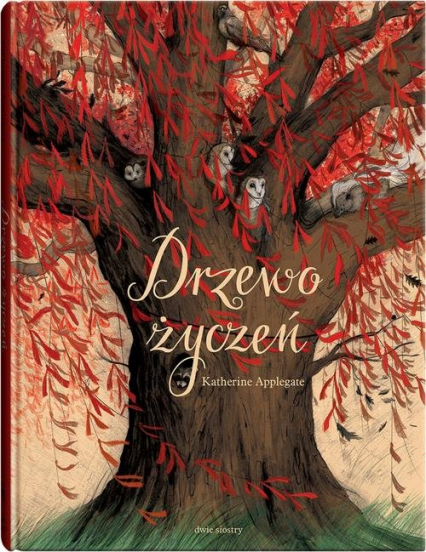 Zabawna, głęboka i ciepła historia o inności i tolerancji, opowiedziana z zaskakującej perspektywy. Może drzewa nie umieją żartować, ale bez wątpienia potrafią opowiadać historie. Tę opowiada pewien dwustuletni dąb. Ma na imię Dąb i jest drzewem życzeń – co roku ludzie ozdabiają go skrawkami papieru, szmatkami, czasem nawet skarpetkami. Każda taka ozdoba to czyjeś marzenie. Razem ze swoją przyjaciółką wroną Bongo i innymi zwierzętami, które żyją w jego dziuplach i gałęziach, Dąb czuwa nad okolicą. Mogłoby się wydawać, że nic już go nie zaskoczy. Ale pewnego dnia do jednego z domów przy jego ulicy wprowadza się rodzina z zagranicy. Nie wszyscy życzliwie ją witają. Wkrótce wydarza się coś, co sprawi, że Dąb złamie najważniejszą zasadę wszystkich roślin i zwierząt i… przemówi do ludzi.Drzewo życzeń znalazło się na liście bestsellerów „New York Timesa” i Amazona (w kategorii „Dziecięce książki o tolerancji”), ukazało się w ponad 20 wersjach językowych i doczekało się entuzjastycznych recenzji w wiodących czasopismach na całym świecie.Pięknie napisana, budująca opowieść, która odciśnie swój ślad w sercu każdego czytelnika, bez względu na wiek. („The New York Times Book Review”)Wartka, mądra i czuła opowieść, w której zwyciężają szacunek, odwaga i nadzieja.(„Kirkus Reviews”)Applegate stworzyła skromnego, silnego bohatera, który w poruszający sposób przemawia do hałaśliwego i nieprzyjaznego świata. („The Washington Post”)Prostota i wdzięk książki Applegate tworzą mocny kontrast z uprzedzeniami, z którymi się rozprawia. Ważny apel o wzajemną życzliwość dochodzący z niespodziewanej strony.(„Publishers Weekly”)„Drzewo życzeń to książka przepełniona czułością, bardzo potrzebna i na czasie. („Booklist”)MICHAEL ENDE „NIEKOŃCZĄCA SIĘ HISTORIA”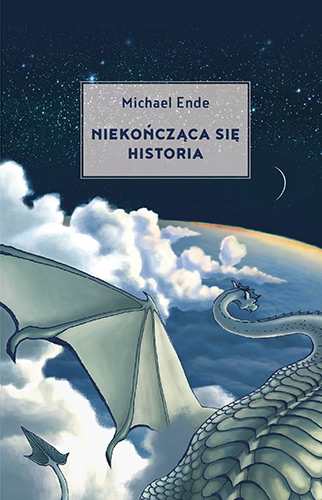 …pewnego deszczowego dnia w małej księgarni znajdujesz książkę inną niż wszystkie. Nosi tytuł Niekończąca się historia. Kiedy ją otwierasz, przenosisz się do cudownej krainy – Fantazjany. Wyruszasz w podróż, by ocalić jej mieszkańców. Ten magiczny świat bowiem stopniowo znika, pożerany przez mroczną Nicość. Dzieje się tak dlatego, że ludzie nie wierzą już w marzenia. Teraz to ty musisz im pomóc. To ty jesteś bohaterem tej historii…Klasyczna powieść, na podstawie której powstał niezapomniany film. Historia o odwadze i o sile wyobraźni.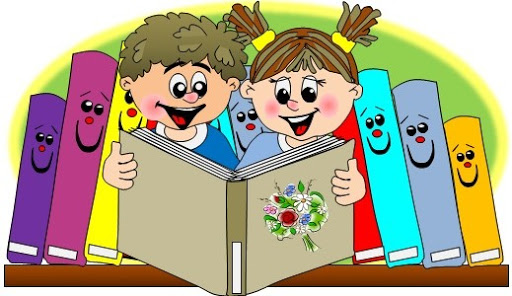 AGNIESZKA CHYLIŃSKA „ZEZIA I GILER”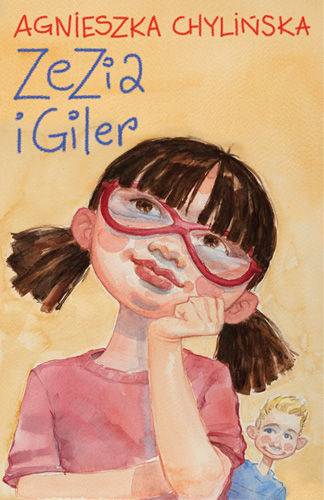 Książka, o której wszyscy już mówili od kiedy Autorka ogłosiła, że ją pisze!W serwisach plotkarskich huczało... Autobiografia? Książka dla dzieci? A może powieść?Teraz jest już jasne: „Zezia i Giler”, to książka dla dzieci, ale także dla rodziców.Poznajcie perypetie 8-letniej Zezi. Dowiedzcie się, czemu jej młodszego brata nazywają Gilerem i kto to jest IDŹSTĄD. Zezia zdradzi Wam sekret na najfajniejszy na świecie sposób obierania ziemniaków i podpowie jak sprawić, by w szufladzie rycerze walczyli ze smokami.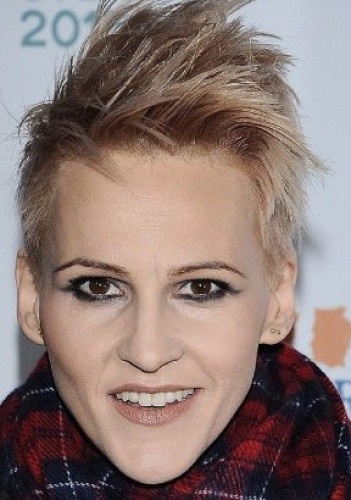 BAJKOTERAPIA, CZYLI BAJKI – POMAGAJKI DLA MAŁYCH I DUŻYCH (PRACA ZBIOROWA)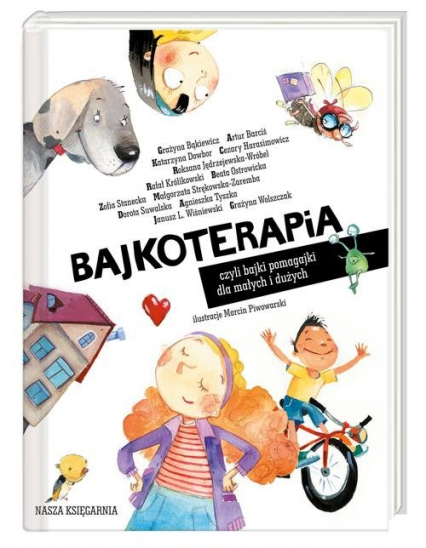 Bajkoterapia to antologia pięknych i mądrych bajek dla dzieci, poradnik dla rodziców, a przede wszystkim świetny sposób na wspólne spędzenie czasu!Bajki – pomagajki to niezwykłe historie, które wspierają i dają poczucie bezpieczeństwa, zawierają wiele praktycznych wskazówek, opowiadają mądrze o świecie dziecięcych emocji i konkretnych problemach, z którymi dzieci się borykają. Młodzi i najmłodsi czytelnicy (w wieku przedszkolnym i wczesnoszkolnym) mogą utożsamić się z bohaterem i przeżyć z nim daną historię, a także dowiedzieć, jak zachować się w wielu ważnych sytuacjach.W drugim, poszerzonym i poprawionym, wydaniu bajkom towarzyszą wskazówki i komentarze eksperta od bajkoterapii – Katarzyny Klimowicz, które, mamy nadzieję, będą dla rodziców, opiekunów i dzieci pomocą, inspiracją do rozmowy, zabawy czy przede wszystkim wspólnego zastanowienia się nad takimi tematami jak: inność, spotkanie z nieznajomym, bezpieczeństwo nad wodą, zgubienie się, brak wiary w siebie, rywalizacja z rodzeństwem, bezpieczeństwo w domu. 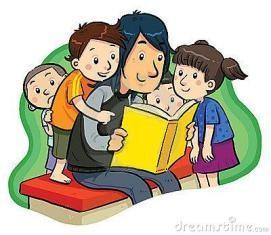 JOHN FLANAGAN „ZWIADOWCY”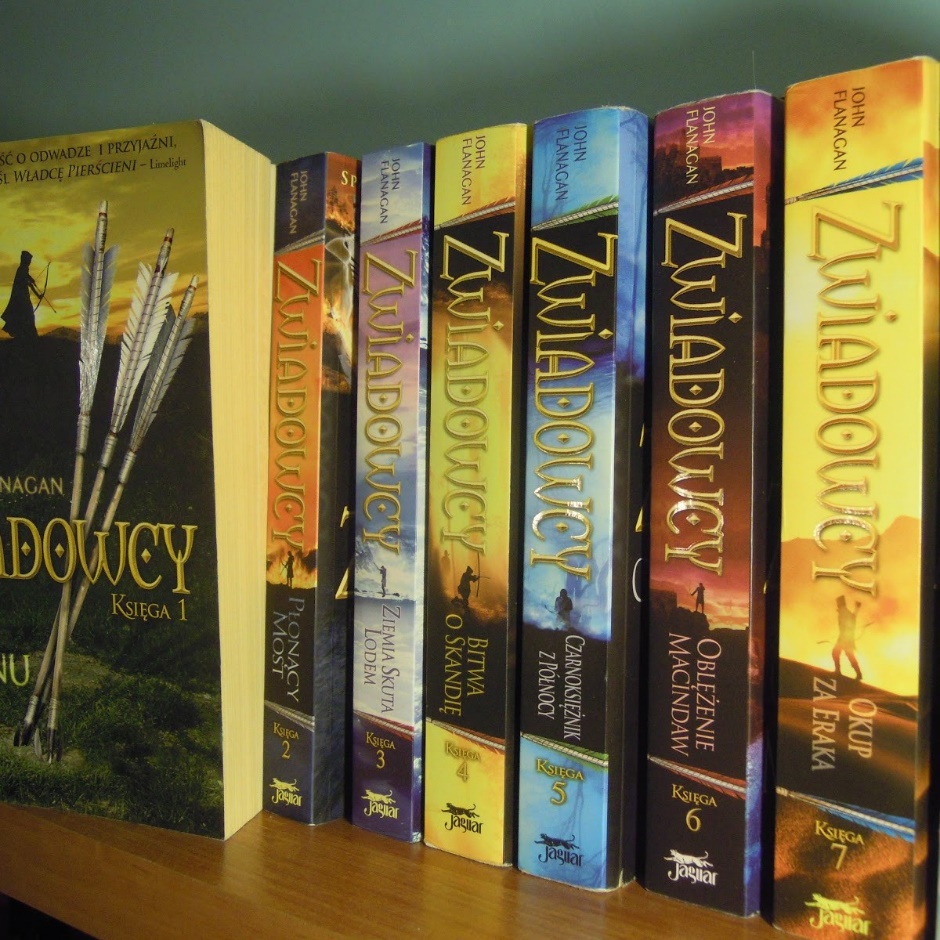 „Zwiadowcy” to bestsellerowa seria fantastycznych opowieści dla młodzieży autorstwa Johna Flanagana. Poszczególne tomy cyklu przez długie tygodnie utrzymywały się na listach bestsellerów New York Timesa.John Flanagan pochodzi z Australii i jest specjalistą od pozycji fantastycznych. Flanagan osadził bohaterów swojej serii, adresowanej  głównie do młodzieży, w średniowiecznym świecie pełnym niebezpieczeństw.Do serii należą tytuły:„Ruiny Gorlanu” – głównym bohaterem jest 15-letni Will, który wychowuje się w sierocińcu. Chłopiec w przyszłości chce zostać rycerzem i jest pewny, że do stanu rycerskiego przynależał również jego ojciec. Koniec końców bohater zostaje członkiem korpusu zwiadowców.„Płonący most” – Will podróżuje ze swoją przyjaciółką do sąsiedniej krainy Celtów. Na miejscu okazuje się, że ci zniknęli. Za wszystkim stoi tajemniczy władca Morgarath.„Ziemia skuta lodem” – Will i jego przyjaciółka Evanlyn toczą nieustanną walkę z lordem Morgarathem. Przerywa ją pojmanie bohaterów przez Skandian.„Bitwa o Skandię” – Avanlyn i Will uciekają ze Skandii. Nie mija wiele czasu, nim przyjaciółka głównego bohatera ponownie zostaje porwana, tym razem przez przez tajemniczego jeźdźcę.„Czarnoksiężnik z Północy” – fabuła toczy się pięć lat po wydarzeniach z części czwartej. Skandia i rodzinna kraina Willa podpisały traktat pokojowy. Will zostaje pełnoprawnym zwiadowcą i otrzymuje swoje własne lenno.„Oblężenie Macindaw” – Will staje do walki ze zdradzieckim sir Kerenem. Tym razem Skandianie są po jego stronie. Bohater zyskuje również sojusznika w osobie Malkallama, powszechnie uważanego za czarnoksiężnika.„Okup za Eraka” – Will wraz z przyjaciółmi próbuje uwolnić Eraka z rąk Aridianów. Od ich misji zależy przyszłość Araluenu.„Królowie Clonmelu” – we wschodnich dominiach panoszy się kult fałszywego bóstwa, któremu opiera się jedynie Clonmel. Will, Halt oraz Horace wyruszają na Wschód, żeby przywrócić dawny porządek.„Halt w niebezpieczeństwie” – Halt, Will i Horace śledzą Tennysona. Chcą zatrzymać proroka Outsiderów oraz wyznawców jego kultu, mają jednak mało czasu.„Cesarz Nihon – Ja” – Horace znika bez śladu. Przyjaciele postanawiają go odnaleźć i ruszają jego tropem do egzotycznego kraju.„Zaginione historie” – ten tom zawiera przygody bohaterów nieznane z poprzednich części.„Królewski zwiadowca” – akcja tej części ma miejsce kilkanaście lat po wydarzeniach z poprzednich tomów. Will jest dorosły i szkoli pierwszą w historii korpusu kobietę.„Klan Czerwonego Lisa” – Maddie musi na jakiś czas wrócić do domu i ponownie stać się księżniczką, utrzymując w tajemnicy fakt przyszłego zostania zwiadowcą. To będzie dla niej ciężki i niepewny czas, a wszystko przez zagrażające jej rodzinie niebezpieczeństwo.„Pojedynek w Araluenie” – Maddie już jako młoda zwiadowczyni będzie musiała dotrzeć do drużyny Czapli i przekonać ich przywódcę, by zgodził się ruszyć z pomocą Horace’owi i Gilanowi.20.04.2020 r. 